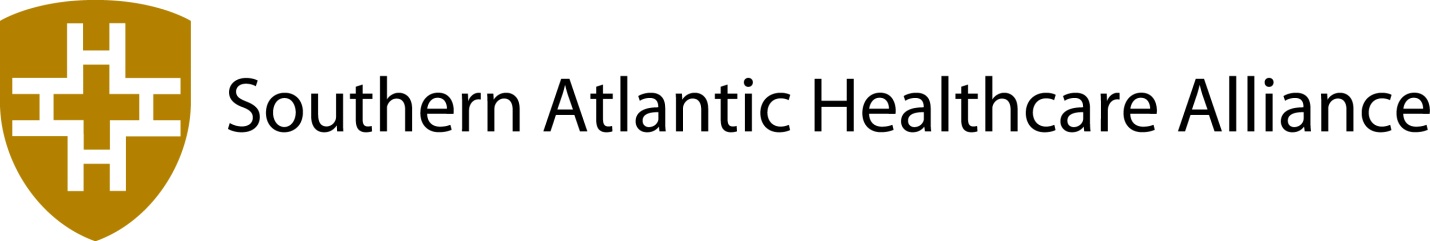 Supplier Interest FormOne pillar of SAHA's success is the cost savings initiatives we pursue through custom contracting on behalf of our membership. SAHA looks for suppliers who can bring high quality products and services at discounted prices based on purchasing volume within the membership. The Southern Atlantic Healthcare Alliance encourages potential suppliers to submit this interest form in order to be considered to be a contracted vendor with SAHA. It’s important to note that submitting an interest form does not guarantee your company will be selected to participate in SAHA contracts. Suppliers are selected based on the needs and preferences of the members, as well as the cost savings opportunities available. A member of the SAHA team will contact you if additional information is needed or if an appropriate RFP is being released in the near future.Company Information:Name: _____________________________________________________________________Address: ___________________________________________________________________Phone Number: ________________________           Fax: ____________________________Website:____________________________________________________________________Primary Contact:_____________________________________________________________Name: _____________________________________________________________________Address: ___________________________________________________________________Please describe the product or service:____________________________________________________________________________________________________________________________________________________________________________________________________________________________________Has the company been excluded from participation in Medicare, Medicaid, or any state reimbursement programs? Yes or No												Is your company publicly owned? Yes or NoDoes your company have approval from all federal, state, and local governments? Yes or NoWhat geography does your company serve?Does your company have pricing contracts with any national GPOs for the proposed product or service? Yes or No	If yes, please list the GPOs with which your company is on contract:________________________________________________________________________________________________________________________________________________________Do you currently have a contract with any of SAHA’s members for this product or service? Yes or No	If yes, please list which hospitals your company has a contract with:________________________________________________________________________________________________________________________________________________________Thank you for your interest in contracting with the Southern Atlantic Healthcare Alliance.Please email your completed application to:  sbhardwaj@sahalliance.org